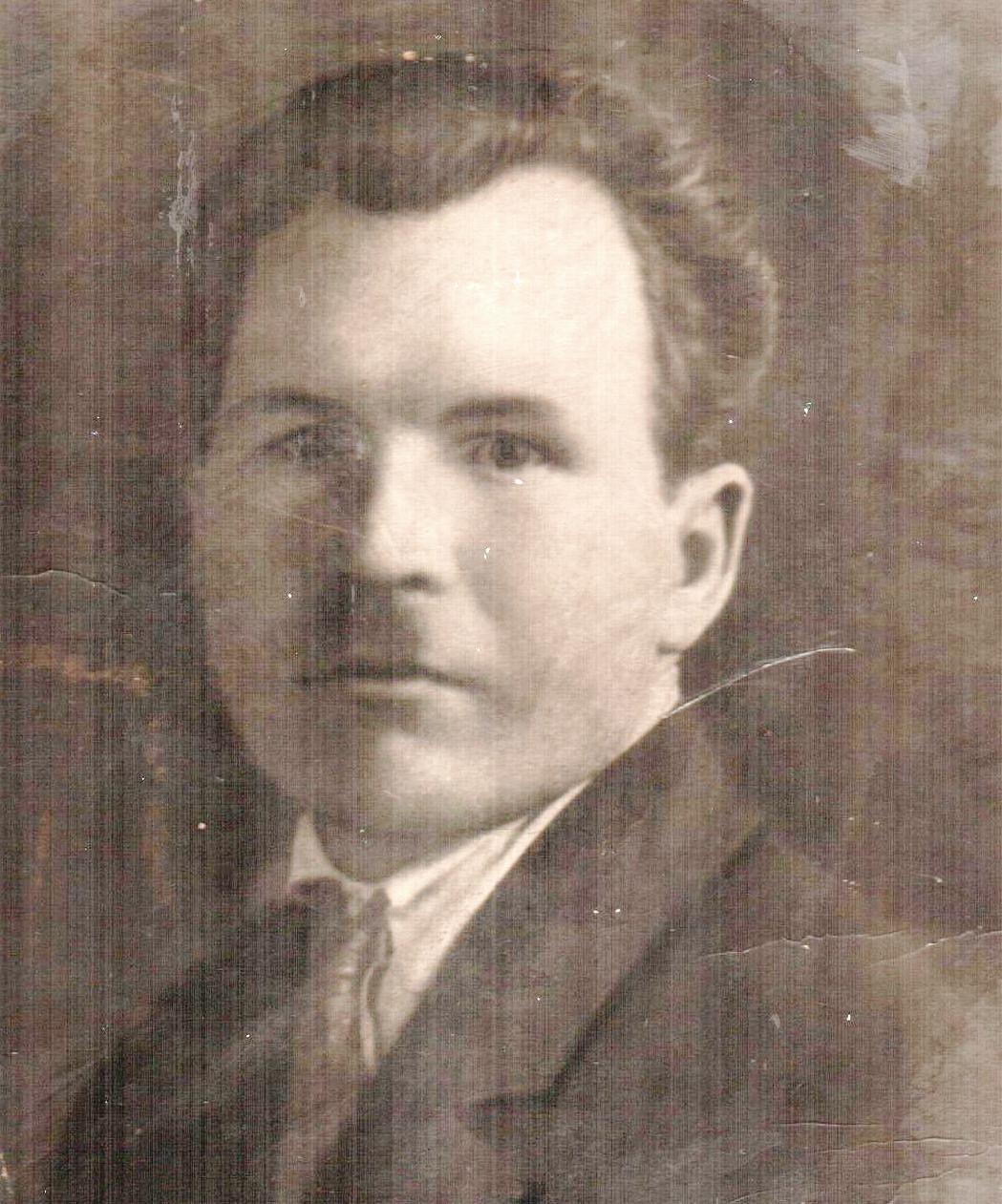 Россохин Александр Иванович.    Во время Великой отечественной войны воевал под Ленинградом на Волховском направлении. Был разведчиком. Во время одной из боевых операций был контужен. После госпиталя вернулся домой, в родное село.      Здесь же по сей день проживает и его дочь, Аузина Маргарита Александровна.